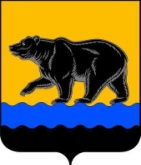 АДМИНИСТРАЦИЯ ГОРОДА НЕФТЕЮГАНСКАПОСТАНОВЛЕНИЕ05.08.2015 											№ 726-пг.НефтеюганскО внесении изменения в постановление администрации города Нефтеюганска от 10.02.2012 № 310 «О создании координационного совета по развитию малого и среднего предпринимательства при администрации   города   Нефтеюганска»В соответствии с пунктом 4.3 Положения о координационном совете по развитию малого и среднего предпринимательства при администрации города Нефтеюганска, утвержденного постановлением администрации города Нефтеюганска от 10.02.2012 № 310, и кадровыми изменениями, с учётом протокола заседания координационного совета по развитию малого и среднего предпринимательства при администрации города Нефтеюганска                                от 16.07.2015 № 2 администрация города Нефтеюганска постановляет:1.Внести изменение в постановление администрации города Нефтеюганска от 10.02.2012 № 310 «О создании координационного совета по развитию малого и среднего предпринимательства   при   администрации   города   Нефтеюганска» (с изменениями, внесёнными постановлениями администрации города Нефтеюганска от 19.04.2015 № 1040, от 15.08.2012                № 2374, от 19.06.2013 № 591-п), изложив приложение № 2 к постановлению согласно приложению к настоящему постановлению.2.Директору департамента по делам администрации города С.И.Нечаевой направить постановление в Думу города для размещения на официальном сайте органов местного самоуправления города Нефтеюганска в сети Интернет. Исполняющий обязанности главы администрации города                                                                 	      С.П.СивковПриложение   к постановлению администрации городаот 05.08.2015 № 726-пСоставкоординационного совета по развитию малого и среднего предпринимательства при администрации города НефтеюганскаСогласованиепроекта постановления администрации города«О внесении изменения в постановление администрации города Нефтеюганска от 10.02.2012 № 310 «О создании координационного совета по развитию малого и среднего предпринимательства при администрации   города   Нефтеюганска»2.Проект разработан: специалистом-экспертом отдела по вопросам предпринимательства и трудовым отношениям департамента по делам администрации города Е.А.Патраковой. Телефон: 22 96 62.3.Примечание (замечания):4.Рассылка:Департамент по делам администрацииДума города.Арчиков Вячеслав Акиндинович Мочалов Сергей ВасильевичПатракова Елена Александровна -глава администрации города, председатель -заместитель главы администрации города, заместитель председателя -специалист-эксперт отдела по вопросам предпринимательства и трудовым отношениям департамента по делам администрации города, секретарь.Члены совета:Андреев Сергей Васильевич-член региональной общественной организации «Объединение предпринимателей Ханты-Мансийского   автономного   округа - Югры», индивидуальный предприниматель (по согласованию)Дмитриев Ярослав Игоревич-член регионального отделения по Ханты-Мансийскому автономному округу – Югре Межрегиональной общественной организации «Ассоциация молодых предпринимателей России», индивидуальный предприниматель (по согласованию) Дубровская Елена Васильевна-член региональной общественной организации «Объединение предпринимателей Ханты-Мансийского   автономного   округа - Югры», директор общества с ограниченной ответственностью «Прайс» (по согласованию)Емашев Василий Витальевич-директор общества с ограниченной ответственностью «Сирена»  (по согласованию)Зеленцова Ольга Юрьевна-руководитель Нефтеюганского отделения Ханты-Мансийского регионального отделения Общероссийской общественной организации малого и среднего предпринимательства «Опора России», генеральный директор общества с ограниченной ответственностью «Торговый дом «Янтарь»                       (по согласованию)Клыченко Ольга Анатольевна-директор региональной общественной организации «Союз предпринимателей Югры» Ханты-Мансийского автономного округа (по согласованию)Колодич Александр Васильевич-председатель правления региональной общественной организации «Союз предпринимателей Югры» Ханты-Мансийского   автономного   округа - Югры, директор  общества с ограниченной ответственностью ПТК «Техно-Альянс»   (по согласованию)  Колодюк  Ирина Михайловна-директор Нефтеюганского филиала Фонда поддержки предпринимательства Югры (по согласованию)Коновалова Аурика Евгеньевна-индивидуальный предприниматель, руководитель такси «Рено+» (по согласованию)Нечаева Светлана Ивановна-директор департамента по делам администрации городаПосохов Александр Александрович-начальник Управления по региональной политике и корпоративным вопросам общества с ограниченной ответственностью «РН-Юганскнефтегаз» (по согласованию)Прудиус Любовь Николаевна-начальник отдела по вопросам предпринимательства и трудовым отношениям департамента по делам администрации города НефтеюганскаРодионов Алексей Николаевич-член правления региональной общественной организации «Союз предпринимателей Югры» Ханты-Мансийского автономного   округа,  генеральный директор  общества с ограниченной ответственностью ГТК «ПасАвто» (по согласованию)Самигуллин Рустам Зинурович-индивидуальный предприниматель (по согласованию)Стёпкин Владимир Павлович-член Ханты-Мансийского окружного регионального  отделения Общероссийской общественной организации «Деловая Россия», директор общества с ограниченной ответственностью «Новые технологии» (по согласованию)Фалевич Алексей Николаевич-председатель региональной общественной организации «Объединение предпринимателей Ханты-Мансийского автономного округа – Югры», индивидуальный предприниматель (по согласованию)Шарабарина Светлана Александровна-заместитель директора департамента по делам администрации города НефтеюганскаШокин Сергей Владимирович-член региональной общественной организации «Объединение предпринимателей Ханты-Мансийского автономного округа – Югры», генеральный директор общества с ограниченной ответственностью ИТЦ «Консультант-Сервис» (по согласованию).1.Визы:Заместитель главы администрации городаДиректор департамента по делам администрацииНачальник юридическо-правового управленияС.В.МочаловС.И.НечаеваД.М.Черепанич